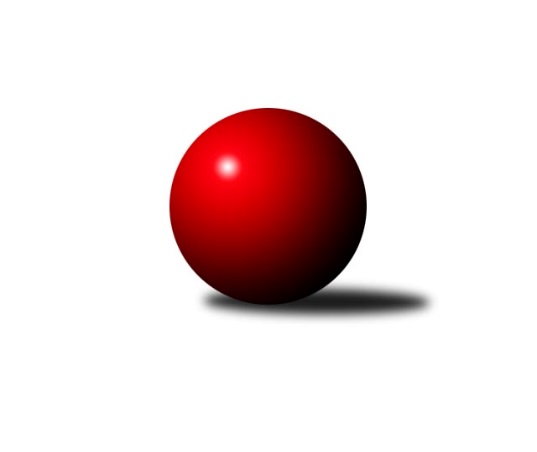 Č.14Ročník 2023/2024	13.6.2024 Mistrovství Prahy 1 2023/2024Statistika 14. kolaTabulka družstev:		družstvo	záp	výh	rem	proh	skore	sety	průměr	body	plné	dorážka	chyby	1.	TJ Rudná	14	11	1	2	76.0 : 36.0 	(101.0 : 67.0)	2608	23	1802	806	34.6	2.	SK Meteor Praha B	14	9	1	4	66.5 : 45.5 	(95.5 : 72.5)	2503	19	1756	747	43.4	3.	SK Žižkov C	14	9	0	5	67.0 : 45.0 	(98.5 : 69.5)	2569	18	1780	789	40.7	4.	SK Žižkov B	14	8	1	5	60.5 : 51.5 	(94.5 : 73.5)	2536	17	1755	781	41.5	5.	SK Uhelné sklady	14	7	1	6	62.5 : 49.5 	(94.0 : 74.0)	2458	15	1743	715	47.2	6.	TJ Kobylisy B	14	7	1	6	58.5 : 53.5 	(92.0 : 76.0)	2432	15	1711	721	52.1	7.	KK Konstruktiva C	14	7	1	6	58.0 : 54.0 	(82.5 : 85.5)	2522	15	1772	750	43.6	8.	SC Olympia Radotín	14	7	0	7	59.0 : 53.0 	(82.5 : 85.5)	2506	14	1759	747	45.1	9.	TJ Kobylisy A	14	7	0	7	54.5 : 57.5 	(81.0 : 87.0)	2484	14	1736	748	53.3	10.	VSK ČVUT	14	5	0	9	46.0 : 66.0 	(72.5 : 95.5)	2470	10	1729	741	53.4	11.	SK Meteor C	14	4	2	8	44.0 : 68.0 	(73.5 : 94.5)	2402	10	1711	691	63.4	12.	AC Sparta B	14	4	1	9	46.5 : 65.5 	(74.5 : 93.5)	2460	9	1726	734	49.8	13.	KK Slavia Praha	14	4	1	9	44.0 : 68.0 	(75.0 : 93.0)	2472	9	1717	755	49.7	14.	KK DP Praha	14	4	0	10	41.0 : 71.0 	(59.0 : 109.0)	2409	8	1705	703	57.6Tabulka doma:		družstvo	záp	výh	rem	proh	skore	sety	průměr	body	maximum	minimum	1.	TJ Rudná	8	8	0	0	48.0 : 16.0 	(63.0 : 33.0)	2677	16	2773	2617	2.	SK Uhelné sklady	7	7	0	0	45.0 : 11.0 	(58.0 : 26.0)	2493	14	2582	2433	3.	SK Meteor Praha B	8	7	0	1	44.0 : 20.0 	(58.0 : 38.0)	2610	14	2707	2499	4.	SK Žižkov C	7	6	0	1	42.0 : 14.0 	(56.0 : 28.0)	2688	12	2771	2617	5.	TJ Kobylisy A	7	6	0	1	35.5 : 20.5 	(46.0 : 38.0)	2336	12	2384	2294	6.	TJ Kobylisy B	7	5	1	1	38.5 : 17.5 	(55.5 : 28.5)	2336	11	2372	2278	7.	SK Meteor C	8	4	2	2	33.0 : 31.0 	(48.0 : 48.0)	2514	10	2573	2438	8.	SK Žižkov B	7	4	0	3	31.5 : 24.5 	(51.0 : 33.0)	2592	8	2654	2524	9.	KK DP Praha	7	4	0	3	30.0 : 26.0 	(39.5 : 44.5)	2545	8	2602	2457	10.	VSK ČVUT	7	4	0	3	29.0 : 27.0 	(44.0 : 40.0)	2601	8	2744	2526	11.	KK Konstruktiva C	7	4	0	3	29.0 : 27.0 	(39.0 : 45.0)	2542	8	2614	2442	12.	AC Sparta B	8	3	1	4	33.0 : 31.0 	(49.0 : 47.0)	2520	7	2579	2443	13.	SC Olympia Radotín	8	3	0	5	31.0 : 33.0 	(44.5 : 51.5)	2583	6	2659	2518	14.	KK Slavia Praha	2	0	1	1	7.0 : 9.0 	(12.0 : 12.0)	2339	1	2389	2288Tabulka venku:		družstvo	záp	výh	rem	proh	skore	sety	průměr	body	maximum	minimum	1.	SK Žižkov B	7	4	1	2	29.0 : 27.0 	(43.5 : 40.5)	2550	9	2684	2316	2.	SC Olympia Radotín	6	4	0	2	28.0 : 20.0 	(38.0 : 34.0)	2493	8	2625	2248	3.	KK Slavia Praha	12	4	0	8	37.0 : 59.0 	(63.0 : 81.0)	2487	8	2650	2123	4.	TJ Rudná	6	3	1	2	28.0 : 20.0 	(38.0 : 34.0)	2594	7	2670	2557	5.	KK Konstruktiva C	7	3	1	3	29.0 : 27.0 	(43.5 : 40.5)	2518	7	2645	2343	6.	SK Žižkov C	7	3	0	4	25.0 : 31.0 	(42.5 : 41.5)	2549	6	2666	2323	7.	SK Meteor Praha B	6	2	1	3	22.5 : 25.5 	(37.5 : 34.5)	2487	5	2660	2280	8.	TJ Kobylisy B	7	2	0	5	20.0 : 36.0 	(36.5 : 47.5)	2448	4	2609	2340	9.	AC Sparta B	6	1	0	5	13.5 : 34.5 	(25.5 : 46.5)	2448	2	2646	2265	10.	TJ Kobylisy A	7	1	0	6	19.0 : 37.0 	(35.0 : 49.0)	2477	2	2583	2280	11.	VSK ČVUT	7	1	0	6	17.0 : 39.0 	(28.5 : 55.5)	2448	2	2664	2142	12.	SK Uhelné sklady	7	0	1	6	17.5 : 38.5 	(36.0 : 48.0)	2451	1	2633	2218	13.	SK Meteor C	6	0	0	6	11.0 : 37.0 	(25.5 : 46.5)	2393	0	2451	2293	14.	KK DP Praha	7	0	0	7	11.0 : 45.0 	(19.5 : 64.5)	2381	0	2599	2116Tabulka podzimní části:		družstvo	záp	výh	rem	proh	skore	sety	průměr	body	doma	venku	1.	TJ Rudná	13	10	1	2	70.0 : 34.0 	(92.0 : 64.0)	2608	21 	7 	0 	0 	3 	1 	2	2.	SK Žižkov C	13	9	0	4	64.0 : 40.0 	(90.5 : 65.5)	2574	18 	6 	0 	1 	3 	0 	3	3.	SK Meteor Praha B	13	9	0	4	62.5 : 41.5 	(89.5 : 66.5)	2505	18 	7 	0 	1 	2 	0 	3	4.	SK Uhelné sklady	13	7	1	5	59.5 : 44.5 	(86.0 : 70.0)	2426	15 	7 	0 	0 	0 	1 	5	5.	KK Konstruktiva C	13	7	1	5	57.0 : 47.0 	(78.5 : 77.5)	2523	15 	4 	0 	2 	3 	1 	3	6.	SK Žižkov B	13	7	1	5	55.5 : 48.5 	(90.5 : 65.5)	2535	15 	3 	0 	3 	4 	1 	2	7.	TJ Kobylisy A	13	7	0	6	51.5 : 52.5 	(76.0 : 80.0)	2481	14 	6 	0 	1 	1 	0 	5	8.	TJ Kobylisy B	13	6	1	6	53.5 : 50.5 	(86.0 : 70.0)	2447	13 	5 	1 	1 	1 	0 	5	9.	SC Olympia Radotín	13	6	0	7	52.0 : 52.0 	(74.5 : 81.5)	2486	12 	3 	0 	5 	3 	0 	2	10.	AC Sparta B	13	4	1	8	44.5 : 59.5 	(71.5 : 84.5)	2445	9 	3 	1 	4 	1 	0 	4	11.	KK Slavia Praha	13	4	1	8	41.0 : 63.0 	(69.0 : 87.0)	2477	9 	0 	1 	0 	4 	0 	8	12.	SK Meteor C	13	4	1	8	40.0 : 64.0 	(67.5 : 88.5)	2403	9 	4 	1 	2 	0 	0 	6	13.	VSK ČVUT	13	4	0	9	41.0 : 63.0 	(65.5 : 90.5)	2471	8 	3 	0 	3 	1 	0 	6	14.	KK DP Praha	13	3	0	10	36.0 : 68.0 	(55.0 : 101.0)	2408	6 	3 	0 	3 	0 	0 	7Tabulka jarní části:		družstvo	záp	výh	rem	proh	skore	sety	průměr	body	doma	venku	1.	SC Olympia Radotín	1	1	0	0	7.0 : 1.0 	(8.0 : 4.0)	2625	2 	0 	0 	0 	1 	0 	0 	2.	TJ Rudná	1	1	0	0	6.0 : 2.0 	(9.0 : 3.0)	2687	2 	1 	0 	0 	0 	0 	0 	3.	VSK ČVUT	1	1	0	0	5.0 : 3.0 	(7.0 : 5.0)	2589	2 	1 	0 	0 	0 	0 	0 	4.	TJ Kobylisy B	1	1	0	0	5.0 : 3.0 	(6.0 : 6.0)	2340	2 	0 	0 	0 	1 	0 	0 	5.	SK Žižkov B	1	1	0	0	5.0 : 3.0 	(4.0 : 8.0)	2639	2 	1 	0 	0 	0 	0 	0 	6.	KK DP Praha	1	1	0	0	5.0 : 3.0 	(4.0 : 8.0)	2578	2 	1 	0 	0 	0 	0 	0 	7.	SK Meteor Praha B	1	0	1	0	4.0 : 4.0 	(6.0 : 6.0)	2498	1 	0 	0 	0 	0 	1 	0 	8.	SK Meteor C	1	0	1	0	4.0 : 4.0 	(6.0 : 6.0)	2451	1 	0 	1 	0 	0 	0 	0 	9.	SK Uhelné sklady	1	0	0	1	3.0 : 5.0 	(8.0 : 4.0)	2633	0 	0 	0 	0 	0 	0 	1 	10.	SK Žižkov C	1	0	0	1	3.0 : 5.0 	(8.0 : 4.0)	2535	0 	0 	0 	0 	0 	0 	1 	11.	KK Slavia Praha	1	0	0	1	3.0 : 5.0 	(6.0 : 6.0)	2288	0 	0 	0 	1 	0 	0 	0 	12.	TJ Kobylisy A	1	0	0	1	3.0 : 5.0 	(5.0 : 7.0)	2507	0 	0 	0 	0 	0 	0 	1 	13.	AC Sparta B	1	0	0	1	2.0 : 6.0 	(3.0 : 9.0)	2531	0 	0 	0 	0 	0 	0 	1 	14.	KK Konstruktiva C	1	0	0	1	1.0 : 7.0 	(4.0 : 8.0)	2491	0 	0 	0 	1 	0 	0 	0 Zisk bodů pro družstvo:		jméno hráče	družstvo	body	zápasy	v %	dílčí body	sety	v %	1.	Pavel Červinka 	TJ Kobylisy A 	13	/	14	(93%)	25	/	28	(89%)	2.	Miroslav Viktorin 	AC Sparta B 	12	/	14	(86%)	20	/	28	(71%)	3.	Pavel Novák 	SK Meteor Praha B 	11	/	12	(92%)	19	/	24	(79%)	4.	Jiří Spěváček 	TJ Rudná 	11	/	14	(79%)	22.5	/	28	(80%)	5.	Martin Novák 	SK Uhelné sklady 	11	/	14	(79%)	22.5	/	28	(80%)	6.	Miluše Kohoutová 	TJ Rudná 	11	/	14	(79%)	21	/	28	(75%)	7.	Stanislav Schuh 	SK Žižkov B 	11	/	14	(79%)	19.5	/	28	(70%)	8.	Stanislav Vesecký 	KK Konstruktiva C 	11	/	14	(79%)	17	/	28	(61%)	9.	Ludmila Erbanová 	TJ Rudná 	10	/	11	(91%)	16	/	22	(73%)	10.	Jaroslav Pýcha 	SK Žižkov C 	10	/	13	(77%)	17	/	26	(65%)	11.	Robert Kratochvíl 	TJ Kobylisy B 	10	/	14	(71%)	19	/	28	(68%)	12.	Jindra Pokorná 	SK Meteor C 	10	/	14	(71%)	19	/	28	(68%)	13.	Vladimíra Pavlatová 	AC Sparta B 	10	/	14	(71%)	19	/	28	(68%)	14.	Petr Barchánek 	KK Konstruktiva C 	10	/	14	(71%)	18	/	28	(64%)	15.	Robert Asimus 	SC Olympia Radotín 	10	/	14	(71%)	17	/	28	(61%)	16.	Karel Mašek 	TJ Kobylisy A 	9.5	/	12	(79%)	17.5	/	24	(73%)	17.	Tomáš Dvořák 	SK Uhelné sklady 	9.5	/	12	(79%)	14	/	24	(58%)	18.	David Dittrich 	SK Meteor Praha B 	9.5	/	14	(68%)	16.5	/	28	(59%)	19.	Miloslav Všetečka 	SK Žižkov B 	9	/	10	(90%)	15	/	20	(75%)	20.	Vojtěch Zlatník 	SC Olympia Radotín 	9	/	12	(75%)	15.5	/	24	(65%)	21.	Pavel Moravec 	TJ Kobylisy B 	9	/	14	(64%)	17.5	/	28	(63%)	22.	Filip Knap 	KK Slavia Praha 	9	/	14	(64%)	17	/	28	(61%)	23.	Vladimír Zdražil 	SC Olympia Radotín 	8	/	8	(100%)	13	/	16	(81%)	24.	Miroslav Míchal 	SK Uhelné sklady 	8	/	11	(73%)	16	/	22	(73%)	25.	Luboš Soukup 	SK Meteor Praha B 	8	/	13	(62%)	17.5	/	26	(67%)	26.	Tomáš Pokorný 	SK Žižkov C 	8	/	13	(62%)	15	/	26	(58%)	27.	Karel Hybš 	KK Konstruktiva C 	8	/	13	(62%)	14.5	/	26	(56%)	28.	Samuel Fujko 	KK Konstruktiva C 	8	/	13	(62%)	14	/	26	(54%)	29.	Adam Vejvoda 	VSK ČVUT  	8	/	13	(62%)	14	/	26	(54%)	30.	Ctirad Dudycha 	SK Meteor Praha B 	8	/	14	(57%)	16	/	28	(57%)	31.	Jindřich Málek 	KK DP Praha 	8	/	14	(57%)	13.5	/	28	(48%)	32.	Milan Vejvoda 	VSK ČVUT  	8	/	14	(57%)	10	/	28	(36%)	33.	Petr Moravec 	TJ Kobylisy B 	7.5	/	13	(58%)	15.5	/	26	(60%)	34.	Hana Dragounová 	SK Žižkov C 	7	/	9	(78%)	14	/	18	(78%)	35.	Jan Hloušek 	SK Uhelné sklady 	7	/	11	(64%)	13.5	/	22	(61%)	36.	Stanislava Sábová 	SK Žižkov C 	7	/	11	(64%)	12	/	22	(55%)	37.	Jan Novák 	KK DP Praha 	7	/	12	(58%)	11	/	24	(46%)	38.	Josef Tesař 	SK Meteor C 	7	/	13	(54%)	15.5	/	26	(60%)	39.	Jan Neckář 	SK Žižkov B 	7	/	14	(50%)	17.5	/	28	(63%)	40.	Aleš Jungmann 	KK Slavia Praha 	7	/	14	(50%)	17	/	28	(61%)	41.	Irini Sedláčková 	SK Žižkov B 	7	/	14	(50%)	15	/	28	(54%)	42.	Josef Pokorný 	SK Žižkov C 	6	/	7	(86%)	10	/	14	(71%)	43.	Jan Knyttl 	VSK ČVUT  	6	/	10	(60%)	11	/	20	(55%)	44.	Tomáš Kazimour 	SK Žižkov C 	6	/	12	(50%)	16	/	24	(67%)	45.	Pavel Dvořák 	SC Olympia Radotín 	6	/	12	(50%)	12	/	24	(50%)	46.	Jan Rokos 	TJ Rudná 	6	/	14	(43%)	16	/	28	(57%)	47.	Pavel Jahelka 	VSK ČVUT  	6	/	14	(43%)	15	/	28	(54%)	48.	Václav Bouchal 	TJ Kobylisy A 	6	/	14	(43%)	14.5	/	28	(52%)	49.	Zdeněk Šrot 	TJ Kobylisy B 	6	/	14	(43%)	13	/	28	(46%)	50.	Zdeněk Cepl 	AC Sparta B 	6	/	14	(43%)	9.5	/	28	(34%)	51.	Pavel Kasal 	TJ Rudná 	5	/	6	(83%)	8	/	12	(67%)	52.	Zdeněk Novák 	KK Slavia Praha 	5	/	10	(50%)	14	/	20	(70%)	53.	Přemysl Šámal 	SK Meteor C 	5	/	10	(50%)	9	/	20	(45%)	54.	Luboš Polanský 	SK Meteor Praha B 	5	/	11	(45%)	13	/	22	(59%)	55.	Jiří Novotný 	SK Meteor Praha B 	5	/	12	(42%)	9	/	24	(38%)	56.	Jan Nowak 	TJ Kobylisy B 	5	/	14	(36%)	14	/	28	(50%)	57.	Michal Matyska 	TJ Kobylisy B 	5	/	14	(36%)	13	/	28	(46%)	58.	Miroslav Tomeš 	KK DP Praha 	5	/	14	(36%)	9.5	/	28	(34%)	59.	Karel Vaňata 	KK Slavia Praha 	5	/	14	(36%)	9	/	28	(32%)	60.	Kamila Svobodová 	AC Sparta B 	4.5	/	14	(32%)	11	/	28	(39%)	61.	Jaromír Bok 	TJ Rudná 	4	/	8	(50%)	8	/	16	(50%)	62.	Adam Rajnoch 	SK Uhelné sklady 	4	/	8	(50%)	6	/	16	(38%)	63.	Anna Sailerová 	SK Žižkov B 	4	/	8	(50%)	5	/	16	(31%)	64.	Zdeněk Míka 	SK Meteor C 	4	/	10	(40%)	10	/	20	(50%)	65.	Markéta Rajnochová 	SK Uhelné sklady 	4	/	11	(36%)	10	/	22	(45%)	66.	Jiří Brada 	KK DP Praha 	4	/	11	(36%)	9	/	22	(41%)	67.	Lubomír Chudoba 	TJ Kobylisy A 	4	/	12	(33%)	7	/	24	(29%)	68.	Pavel Váňa 	SK Žižkov C 	4	/	13	(31%)	12.5	/	26	(48%)	69.	Pavel Strnad 	TJ Rudná 	4	/	14	(29%)	6.5	/	28	(23%)	70.	Martin Šimek 	SC Olympia Radotín 	3	/	3	(100%)	3	/	6	(50%)	71.	Roman Tumpach 	SK Uhelné sklady 	3	/	7	(43%)	6	/	14	(43%)	72.	Martin Pondělíček 	SC Olympia Radotín 	3	/	8	(38%)	5	/	16	(31%)	73.	Ivana Vlková 	SK Meteor C 	3	/	9	(33%)	7.5	/	18	(42%)	74.	Jaromír Žítek 	TJ Kobylisy A 	3	/	9	(33%)	6	/	18	(33%)	75.	Jan Petráček 	SK Meteor C 	3	/	9	(33%)	6	/	18	(33%)	76.	Jaroslav Vondrák 	KK DP Praha 	3	/	9	(33%)	5	/	18	(28%)	77.	Jan Václavík 	KK Slavia Praha 	3	/	11	(27%)	6	/	22	(27%)	78.	Petra Švarcová 	KK DP Praha 	3	/	11	(27%)	5	/	22	(23%)	79.	Jiří Piskáček 	VSK ČVUT  	3	/	12	(25%)	8.5	/	24	(35%)	80.	Vít Fikejzl 	AC Sparta B 	3	/	12	(25%)	7	/	24	(29%)	81.	Ivan Harašta 	KK Konstruktiva C 	3	/	12	(25%)	5	/	24	(21%)	82.	Petr Dvořák 	SC Olympia Radotín 	3	/	13	(23%)	11	/	26	(42%)	83.	Jan Neckář ml.	SK Žižkov B 	2.5	/	7	(36%)	8	/	14	(57%)	84.	Radek Pauk 	SC Olympia Radotín 	2	/	3	(67%)	3	/	6	(50%)	85.	Martin Lukáš 	SK Žižkov B 	2	/	4	(50%)	4.5	/	8	(56%)	86.	Karel Sedláček 	TJ Kobylisy A 	2	/	4	(50%)	3	/	8	(38%)	87.	David Knoll 	VSK ČVUT  	2	/	5	(40%)	3	/	10	(30%)	88.	Petr Knap 	KK Slavia Praha 	2	/	7	(29%)	4	/	14	(29%)	89.	Pavel Mezek 	TJ Kobylisy A 	2	/	11	(18%)	6	/	22	(27%)	90.	Josef Gebr 	SK Žižkov B 	2	/	13	(15%)	10	/	26	(38%)	91.	Jan Vácha 	AC Sparta B 	2	/	14	(14%)	5.5	/	28	(20%)	92.	Tomáš Eštók 	KK Konstruktiva C 	1	/	1	(100%)	2	/	2	(100%)	93.	Luboš Kocmich 	VSK ČVUT  	1	/	1	(100%)	2	/	2	(100%)	94.	Jiří Kuděj 	SK Uhelné sklady 	1	/	1	(100%)	2	/	2	(100%)	95.	Jaroslav Pleticha ml.	KK Konstruktiva C 	1	/	2	(50%)	3	/	4	(75%)	96.	Zbyněk Lébl 	KK Konstruktiva C 	1	/	2	(50%)	3	/	4	(75%)	97.	Jan Červenka 	AC Sparta B 	1	/	2	(50%)	2.5	/	4	(63%)	98.	Milan Mareš 	KK Slavia Praha 	1	/	2	(50%)	2	/	4	(50%)	99.	Jiří Tencar 	VSK ČVUT  	1	/	2	(50%)	2	/	4	(50%)	100.	Vojtěch Vojtíšek 	TJ Kobylisy A 	1	/	2	(50%)	2	/	4	(50%)	101.	Marek Dvořák 	TJ Rudná 	1	/	2	(50%)	2	/	4	(50%)	102.	Jaroslav Michálek 	KK DP Praha 	1	/	2	(50%)	1	/	4	(25%)	103.	Josef Málek 	KK DP Praha 	1	/	3	(33%)	3	/	6	(50%)	104.	Jiří Škoda 	VSK ČVUT  	1	/	5	(20%)	4	/	10	(40%)	105.	Michal Truksa 	SK Žižkov C 	1	/	5	(20%)	2	/	10	(20%)	106.	Pavel Černý 	SK Uhelné sklady 	1	/	6	(17%)	4	/	12	(33%)	107.	Josef Kučera 	SK Meteor C 	1	/	7	(14%)	3	/	14	(21%)	108.	Jindřich Habada 	KK DP Praha 	1	/	7	(14%)	2	/	14	(14%)	109.	Jiří Ujhelyi 	SC Olympia Radotín 	1	/	7	(14%)	1	/	14	(7%)	110.	Tomáš Jiránek 	KK Slavia Praha 	1	/	8	(13%)	4	/	16	(25%)	111.	Josef Jurášek 	SK Meteor C 	1	/	8	(13%)	3.5	/	16	(22%)	112.	Petra Vesecká 	KK Konstruktiva C 	1	/	12	(8%)	5	/	24	(21%)	113.	Libuše Zichová 	KK Konstruktiva C 	0	/	1	(0%)	1	/	2	(50%)	114.	Štěpán Fatka 	TJ Rudná 	0	/	1	(0%)	1	/	2	(50%)	115.	Dana Školová 	SK Uhelné sklady 	0	/	1	(0%)	0	/	2	(0%)	116.	Marek Sedláček 	SK Uhelné sklady 	0	/	1	(0%)	0	/	2	(0%)	117.	Tomáš Rejpal 	VSK ČVUT  	0	/	1	(0%)	0	/	2	(0%)	118.	Přemysl Jonák 	KK Slavia Praha 	0	/	1	(0%)	0	/	2	(0%)	119.	Anna Nowaková 	TJ Kobylisy B 	0	/	1	(0%)	0	/	2	(0%)	120.	Miloslava Žďárková 	SK Žižkov C 	0	/	1	(0%)	0	/	2	(0%)	121.	Petra Šimková 	SC Olympia Radotín 	0	/	2	(0%)	1	/	4	(25%)	122.	Vladimír Dvořák 	SK Meteor Praha B 	0	/	3	(0%)	2.5	/	6	(42%)	123.	Michal Franc 	SK Meteor Praha B 	0	/	4	(0%)	2	/	8	(25%)	124.	Vladimír Kohout 	TJ Kobylisy A 	0	/	5	(0%)	0	/	10	(0%)	125.	Miroslav Kochánek 	VSK ČVUT  	0	/	7	(0%)	3	/	14	(21%)Průměry na kuželnách:		kuželna	průměr	plné	dorážka	chyby	výkon na hráče	1.	SK Žižkov Praha, 1-4	2650	1845	804	43.5	(441.7)	2.	SK Žižkov Praha, 3-4	2602	1791	811	41.0	(433.8)	3.	TJ Sokol Rudná, 1-2	2596	1808	788	45.9	(432.8)	4.	Radotín, 1-4	2584	1783	801	43.2	(430.8)	5.	SK Žižkov Praha, 1-2	2569	1779	790	50.5	(428.2)	6.	KK Konstruktiva Praha, 5-6	2564	1778	785	40.8	(427.4)	7.	KK Konstruktiva Praha, 1-4	2536	1761	774	43.3	(422.7)	8.	Meteor, 1-2	2534	1772	761	46.9	(422.3)	9.	Zvon, 1-2	2428	1695	733	47.9	(404.7)	10.	KK Slavia Praha, 3-4	2340	1643	696	56.5	(390.0)	11.	Kobylisy, 1-2	2294	1624	669	55.6	(382.3)Nejlepší výkony na kuželnách:SK Žižkov Praha, 1-4SK Žižkov C	2771	9. kolo	Pavel Červinka 	TJ Kobylisy A	524	5. koloSK Žižkov C	2724	7. kolo	Jaroslav Pýcha 	SK Žižkov C	483	10. koloSK Žižkov C	2702	5. kolo	Milan Mareš 	KK Slavia Praha	482	6. koloSK Žižkov B	2684	3. kolo	Tomáš Pokorný 	SK Žižkov C	481	9. koloSK Žižkov C	2683	10. kolo	Hana Dragounová 	SK Žižkov C	478	7. koloSK Žižkov C	2677	1. kolo	Karel Mašek 	TJ Kobylisy A	477	5. koloSK Žižkov B	2654	13. kolo	Jaroslav Pýcha 	SK Žižkov C	477	9. koloAC Sparta B	2646	10. kolo	Josef Pokorný 	SK Žižkov C	476	7. koloSK Žižkov C	2641	3. kolo	Jan Neckář 	SK Žižkov B	476	13. koloSK Žižkov B	2639	14. kolo	Jan Neckář 	SK Žižkov B	476	11. koloSK Žižkov Praha, 3-4VSK ČVUT 	2744	6. kolo	Pavel Červinka 	TJ Kobylisy A	492	14. koloTJ Rudná	2670	4. kolo	Pavel Jahelka 	VSK ČVUT 	492	6. koloKK Slavia Praha	2650	2. kolo	Miloslav Všetečka 	SK Žižkov B	490	10. koloSK Žižkov B	2642	10. kolo	Pavel Jahelka 	VSK ČVUT 	486	14. koloVSK ČVUT 	2610	8. kolo	Ludmila Erbanová 	TJ Rudná	485	4. koloVSK ČVUT 	2602	10. kolo	Adam Vejvoda 	VSK ČVUT 	485	4. koloKK DP Praha	2599	6. kolo	Pavel Jahelka 	VSK ČVUT 	481	12. koloVSK ČVUT 	2589	14. kolo	Adam Vejvoda 	VSK ČVUT 	477	6. koloVSK ČVUT 	2575	4. kolo	Milan Vejvoda 	VSK ČVUT 	477	6. koloVSK ČVUT 	2563	12. kolo	Jan Knyttl 	VSK ČVUT 	475	14. koloTJ Sokol Rudná, 1-2TJ Rudná	2773	13. kolo	Ludmila Erbanová 	TJ Rudná	497	9. koloTJ Rudná	2705	11. kolo	Pavel Váňa 	SK Žižkov C	488	13. koloTJ Rudná	2689	3. kolo	Pavel Červinka 	TJ Kobylisy A	485	9. koloTJ Rudná	2687	14. kolo	Vladimíra Pavlatová 	AC Sparta B	484	14. koloTJ Rudná	2673	5. kolo	Miluše Kohoutová 	TJ Rudná	484	2. koloSK Žižkov C	2666	13. kolo	Ludmila Erbanová 	TJ Rudná	482	13. koloTJ Rudná	2640	2. kolo	Pavel Kasal 	TJ Rudná	481	14. koloTJ Rudná	2633	9. kolo	Ludmila Erbanová 	TJ Rudná	480	11. koloTJ Rudná	2617	7. kolo	Miluše Kohoutová 	TJ Rudná	477	13. koloKK Slavia Praha	2607	3. kolo	Pavel Kasal 	TJ Rudná	476	13. koloRadotín, 1-4VSK ČVUT 	2664	7. kolo	Stanislav Vesecký 	KK Konstruktiva C	505	1. koloSC Olympia Radotín	2659	5. kolo	Robert Asimus 	SC Olympia Radotín	492	10. koloKK Konstruktiva C	2645	1. kolo	Milan Vejvoda 	VSK ČVUT 	481	7. koloSC Olympia Radotín	2628	7. kolo	Petr Dvořák 	SC Olympia Radotín	480	5. koloSC Olympia Radotín	2623	10. kolo	Filip Knap 	KK Slavia Praha	477	11. koloSK Žižkov C	2611	8. kolo	Karel Hybš 	KK Konstruktiva C	477	1. koloTJ Kobylisy B	2609	10. kolo	Aleš Jungmann 	KK Slavia Praha	471	11. koloKK Slavia Praha	2591	11. kolo	Jan Knyttl 	VSK ČVUT 	469	7. koloSC Olympia Radotín	2588	3. kolo	Robert Asimus 	SC Olympia Radotín	466	1. koloSK Meteor Praha B	2585	5. kolo	Vladimír Zdražil 	SC Olympia Radotín	466	12. koloSK Žižkov Praha, 1-2KK Slavia Praha	2647	4. kolo	Jan Novák 	KK DP Praha	485	4. koloKK DP Praha	2602	4. kolo	Vladimír Zdražil 	SC Olympia Radotín	477	13. koloKK DP Praha	2578	14. kolo	Jiří Brada 	KK DP Praha	472	14. koloKK DP Praha	2578	2. kolo	Zdeněk Novák 	KK Slavia Praha	470	4. koloKK DP Praha	2569	7. kolo	Jindra Pokorná 	SK Meteor C	467	9. koloAC Sparta B	2560	2. kolo	Jindřich Málek 	KK DP Praha	463	4. koloKK DP Praha	2540	9. kolo	Vladimíra Pavlatová 	AC Sparta B	460	2. koloSK Žižkov C	2535	14. kolo	Miroslav Viktorin 	AC Sparta B	458	2. koloSC Olympia Radotín	2533	13. kolo	Jindřich Málek 	KK DP Praha	457	11. koloKK Konstruktiva C	2528	7. kolo	Miroslav Tomeš 	KK DP Praha	457	13. koloKK Konstruktiva Praha, 5-6SC Olympia Radotín	2625	14. kolo	Petr Barchánek 	KK Konstruktiva C	484	13. koloSK Žižkov B	2617	9. kolo	Pavel Červinka 	TJ Kobylisy A	480	11. koloSK Žižkov C	2617	2. kolo	Petr Barchánek 	KK Konstruktiva C	473	9. koloKK Konstruktiva C	2614	9. kolo	Jaroslav Pýcha 	SK Žižkov C	466	2. koloKK Konstruktiva C	2614	6. kolo	Pavel Dvořák 	SC Olympia Radotín	466	14. koloKK Konstruktiva C	2600	13. kolo	Vladimír Zdražil 	SC Olympia Radotín	465	14. koloTJ Rudná	2583	6. kolo	Stanislav Vesecký 	KK Konstruktiva C	465	2. koloSK Uhelné sklady	2547	13. kolo	Miluše Kohoutová 	TJ Rudná	464	6. koloKK Konstruktiva C	2537	11. kolo	Petr Barchánek 	KK Konstruktiva C	457	2. koloTJ Kobylisy A	2514	11. kolo	Hana Dragounová 	SK Žižkov C	456	2. koloKK Konstruktiva Praha, 1-4SK Meteor Praha B	2660	7. kolo	David Dittrich 	SK Meteor Praha B	493	7. koloAC Sparta B	2579	5. kolo	Luboš Polanský 	SK Meteor Praha B	488	7. koloSC Olympia Radotín	2571	9. kolo	Robert Asimus 	SC Olympia Radotín	483	9. koloAC Sparta B	2566	13. kolo	Vít Fikejzl 	AC Sparta B	473	5. koloTJ Rudná	2557	1. kolo	Miroslav Viktorin 	AC Sparta B	465	7. koloAC Sparta B	2552	9. kolo	Ludmila Erbanová 	TJ Rudná	465	1. koloKK Slavia Praha	2540	13. kolo	Jiří Novotný 	SK Meteor Praha B	463	7. koloAC Sparta B	2533	11. kolo	Miroslav Viktorin 	AC Sparta B	463	9. koloAC Sparta B	2520	1. kolo	Vladimíra Pavlatová 	AC Sparta B	462	11. koloKK Konstruktiva C	2517	3. kolo	Vladimíra Pavlatová 	AC Sparta B	460	5. koloMeteor, 1-2SK Meteor Praha B	2707	4. kolo	Jindra Pokorná 	SK Meteor C	500	8. koloSK Meteor Praha B	2681	9. kolo	Pavel Novák 	SK Meteor Praha B	489	4. koloSK Meteor Praha B	2665	6. kolo	Pavel Novák 	SK Meteor Praha B	481	9. koloSK Meteor Praha B	2629	10. kolo	Ctirad Dudycha 	SK Meteor Praha B	481	10. koloKK Konstruktiva C	2609	12. kolo	Ctirad Dudycha 	SK Meteor Praha B	477	9. koloTJ Rudná	2607	8. kolo	David Dittrich 	SK Meteor Praha B	471	10. koloSK Žižkov C	2590	6. kolo	Jindra Pokorná 	SK Meteor C	471	4. koloSK Meteor Praha B	2583	8. kolo	Pavel Novák 	SK Meteor Praha B	470	6. koloTJ Rudná	2578	10. kolo	Luboš Polanský 	SK Meteor Praha B	469	3. koloSK Meteor C	2573	7. kolo	Jaromír Bok 	TJ Rudná	468	8. koloZvon, 1-2SK Uhelné sklady	2582	12. kolo	Miroslav Míchal 	SK Uhelné sklady	474	12. koloSK Uhelné sklady	2551	10. kolo	Martin Novák 	SK Uhelné sklady	454	12. koloSK Uhelné sklady	2515	1. kolo	Miroslav Míchal 	SK Uhelné sklady	453	5. koloSK Uhelné sklady	2486	5. kolo	Pavel Červinka 	TJ Kobylisy A	448	3. koloSK Uhelné sklady	2450	3. kolo	Martin Novák 	SK Uhelné sklady	447	5. koloSK Uhelné sklady	2434	8. kolo	Jan Neckář 	SK Žižkov B	445	1. koloSK Uhelné sklady	2433	6. kolo	Martin Novák 	SK Uhelné sklady	443	8. koloSK Žižkov B	2431	1. kolo	Miroslav Míchal 	SK Uhelné sklady	441	1. koloTJ Kobylisy A	2393	3. kolo	Martin Novák 	SK Uhelné sklady	440	10. koloSC Olympia Radotín	2389	6. kolo	Jan Hloušek 	SK Uhelné sklady	437	10. koloKK Slavia Praha, 3-4KK Slavia Praha	2389	5. kolo	Filip Knap 	KK Slavia Praha	440	5. koloKK Konstruktiva C	2343	5. kolo	Filip Knap 	KK Slavia Praha	426	14. koloTJ Kobylisy B	2340	14. kolo	Michal Matyska 	TJ Kobylisy B	425	14. koloKK Slavia Praha	2288	14. kolo	Aleš Jungmann 	KK Slavia Praha	420	14. kolo		. kolo	Karel Hybš 	KK Konstruktiva C	420	5. kolo		. kolo	Pavel Moravec 	TJ Kobylisy B	416	14. kolo		. kolo	Stanislav Vesecký 	KK Konstruktiva C	416	5. kolo		. kolo	Aleš Jungmann 	KK Slavia Praha	414	5. kolo		. kolo	Jan Václavík 	KK Slavia Praha	413	5. kolo		. kolo	Petra Vesecká 	KK Konstruktiva C	398	5. koloKobylisy, 1-2TJ Kobylisy A	2384	4. kolo	Pavel Červinka 	TJ Kobylisy A	434	8. koloTJ Kobylisy B	2372	13. kolo	Pavel Červinka 	TJ Kobylisy A	433	10. koloTJ Kobylisy A	2369	6. kolo	Pavel Červinka 	TJ Kobylisy A	429	7. koloTJ Kobylisy B	2359	11. kolo	Pavel Červinka 	TJ Kobylisy A	428	6. koloTJ Kobylisy B	2349	5. kolo	Pavel Červinka 	TJ Kobylisy A	427	12. koloTJ Kobylisy B	2349	3. kolo	Petr Moravec 	TJ Kobylisy B	425	5. koloTJ Kobylisy A	2333	2. kolo	Karel Mašek 	TJ Kobylisy A	424	7. koloTJ Kobylisy A	2333	1. kolo	Robert Kratochvíl 	TJ Kobylisy B	421	13. koloTJ Kobylisy A	2332	8. kolo	Karel Mašek 	TJ Kobylisy A	421	10. koloTJ Kobylisy B	2324	9. kolo	David Dittrich 	SK Meteor Praha B	420	2. koloČetnost výsledků:	8.0 : 0.0	4x	7.0 : 1.0	14x	6.0 : 2.0	24x	5.5 : 2.5	1x	5.0 : 3.0	21x	4.5 : 3.5	1x	4.0 : 4.0	5x	3.5 : 4.5	1x	3.0 : 5.0	13x	2.0 : 6.0	11x	1.0 : 7.0	3x